Урок математики в 9А классеТема урока:Теорема синусовМесто урока -третий  урок по изучаемой теме.Тип урока  - усвоение новых знаний.Форма урока – беседа, практикум.Обучающие цели урока: организовать деятельность, направленную на изучение теоремы синусов, на формирование умений и навыков практического применения теоремы при решении задач; предполагается, что к окончанию урока учащиеся будут: знать теорему синусовуметьнаходить неизвестные углы и стороны треугольника, используя  теорему синусов;Применяемые формы деятельности: фронтальная, индивидуальная, парнаяМетоды обучения: частично-поисковый, практический, наглядный, индуктивный (сущность теоретического материала раскрывается через систему упражнений, с последующим их анализом, выводами и обобщениями)Приёмы обучения: самостоятельная работа, самоконтроль, взаимоконтроль, самооценка, активная оценкаСредства обучения: раздаточный материал (тест с выбором ответа, задания  экспресс-контроля)Оформление классной доски: тема урока, эпиграф, условие проблемной задачи, ответы для заданий экспресс–контроля (на обратной стороне крыла доски)Технологическая карта урока Приложение 2Приложение 1Приложение 4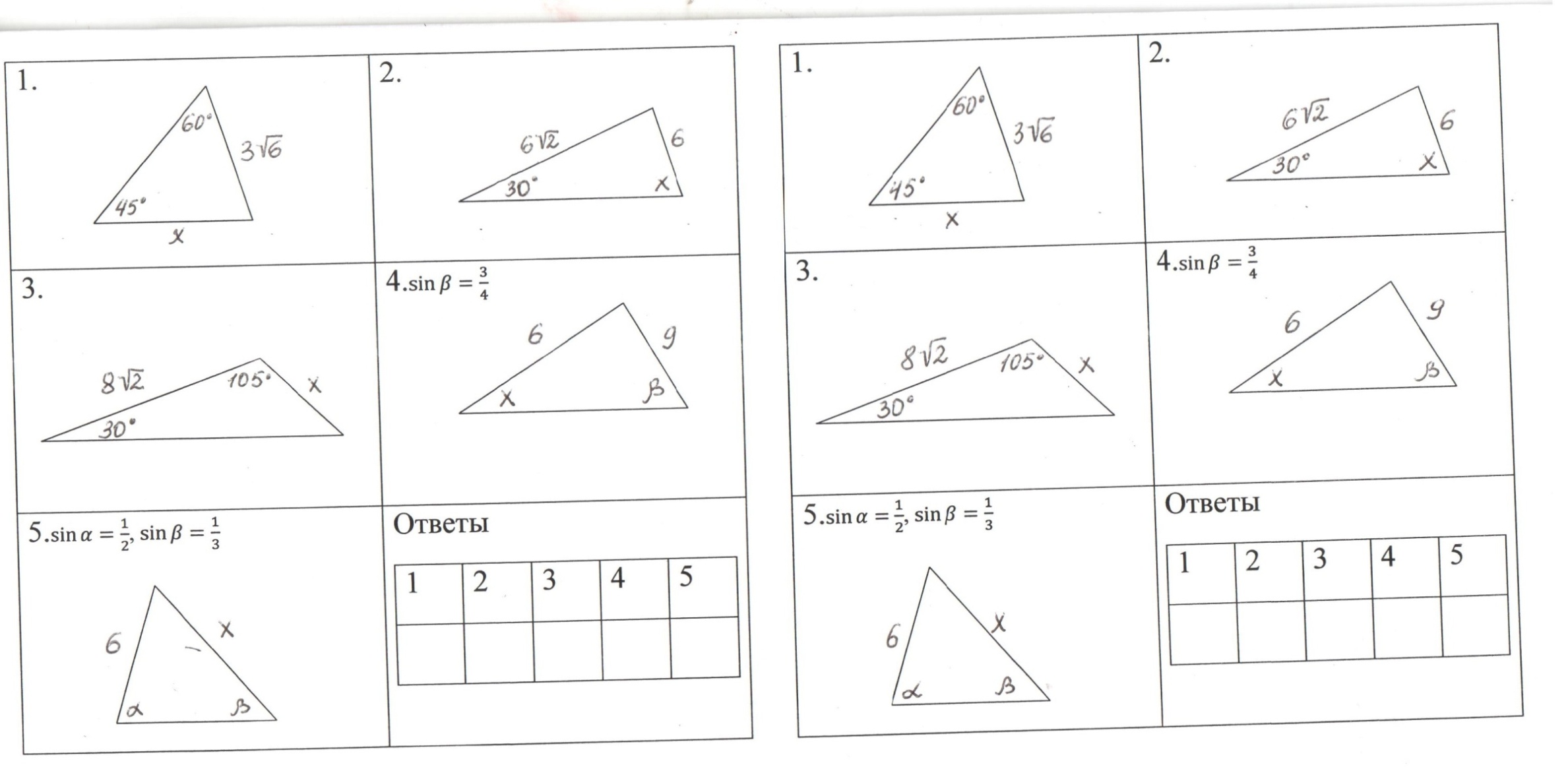 Этапы урока,времяЗадачиДеятельность учителяДеятельность учащихсяФормы, методы, приёмы обученияПрогнозируемый результатСодержание,методическое обеспечение Организационно-мотивационный10 мин.Подготовка учащихся к работе на занятииСоздание условий для организации внимания всех учащихсяСамоорганизация на продуктивную деятельностьФронтальная, индивидуальная. Частично-поисковый,самоконтроль, взаимоконтроль, активная оценка.Полная готовность класса и оборудования, быстрое включение учащихся в деловой ритм1. Организационный момент.2. Запись темы урока, сообщения плана и цели урока.3. Фронтальный опрос:- Как найти площадь треугольника, параллелограмма, если известны две их стороны и угол между ними?- Дайте словесную формулировку свойства биссектрисы угла треугольника.- Что нужно ещё знать, кроме диагоналей выпуклого четырёхугольника, чтобы найти его площадь?- Зачем человек учит математику?  (Ответы учащихся, мотивирующая информация учителя)4. Диагностическая самостоятельная работа (Приложение 1)Организационно-мотивационный10 мин.Обеспечение мотивации и принятия учащимися цели учебно-познавательной деятельностиСоздание ситуации для целеполаганияОпределение целей и задач своей деятельности на урокеФронтальная, индивидуальная. Частично-поисковый,самоконтроль, взаимоконтроль, активная оценка.Психологическая настроенность, представление о цели урока1. Организационный момент.2. Запись темы урока, сообщения плана и цели урока.3. Фронтальный опрос:- Как найти площадь треугольника, параллелограмма, если известны две их стороны и угол между ними?- Дайте словесную формулировку свойства биссектрисы угла треугольника.- Что нужно ещё знать, кроме диагоналей выпуклого четырёхугольника, чтобы найти его площадь?- Зачем человек учит математику?  (Ответы учащихся, мотивирующая информация учителя)4. Диагностическая самостоятельная работа (Приложение 1)Организационно-мотивационный10 мин.Обеспечение мотивации и принятия учащимися цели учебно-познавательной деятельностиОрганизация совместной работы по осмыслению и принятию учащимися целей урокаОсознание противоречия между существующими знаниями. Осмысление и принятие целей урокаФронтальная, индивидуальная. Частично-поисковый,самоконтроль, взаимоконтроль, активная оценка.Наличие мотивации на дальнейшую познавательную деятельность1. Организационный момент.2. Запись темы урока, сообщения плана и цели урока.3. Фронтальный опрос:- Как найти площадь треугольника, параллелограмма, если известны две их стороны и угол между ними?- Дайте словесную формулировку свойства биссектрисы угла треугольника.- Что нужно ещё знать, кроме диагоналей выпуклого четырёхугольника, чтобы найти его площадь?- Зачем человек учит математику?  (Ответы учащихся, мотивирующая информация учителя)4. Диагностическая самостоятельная работа (Приложение 1)Организационно-мотивационный10 мин.Актуализация опорных знанийОрганизация повторения материала, необходимого для успешной работы на урокеОтветы на  вопросы коррекция, рефлексияФронтальная, индивидуальная. Частично-поисковый,самоконтроль, взаимоконтроль, активная оценка.Готовность учащихся к активной учебно-познавательной деятельности на основе опорных знаний1. Организационный момент.2. Запись темы урока, сообщения плана и цели урока.3. Фронтальный опрос:- Как найти площадь треугольника, параллелограмма, если известны две их стороны и угол между ними?- Дайте словесную формулировку свойства биссектрисы угла треугольника.- Что нужно ещё знать, кроме диагоналей выпуклого четырёхугольника, чтобы найти его площадь?- Зачем человек учит математику?  (Ответы учащихся, мотивирующая информация учителя)4. Диагностическая самостоятельная работа (Приложение 1)Операционно-познавательныйФизкультминутка 20 мин.Формирование умений решения задач по изучаемой темеОрганизация работы с тренировочными упражнениями, нацеленными на решение проблемной задачи, консультирование (при необходимости)Активная познавательная деятельность, направленная на выработку умения решать задачи (выбор плана решения и его реализация, самоконтроль и коррекция)Индивидуальная.Самостоятельная работа,поисковый, практический, активная оценкаОвладение учащимися теоретическим материалом в объёме категорий понимание и применение теоретических знаний для решения задач в соответствии с актуальным уровнем развития1. Сформулировать теорему синусов.2. Упражнение исследовательского характера (вывод теоремы синусов).3. Повторное формулирование теоремы синусов по учебнику несколько раз для осмысления и запоминания.4. Первичное закрепление полученных знаний:Дан треугольник АВС.1) Назовите сторону этого треугольника, равную: а) ; б) .2) Чему равно отношение , если , где a и b – стороны треугольника, противоположные углам А и В?5. Решение задач по готовым чертежам (Приложение 2)6. Физкультминутка (Приложение 3)7. Работа в паре. Решение заданий из учебника: №212Контрольно- оценочный10 мин.Выяснение качества и уровня овладения умениями, обеспечение коррекцииОрганизация выполнения учащимися заданий экспресс – контроля, создание ситуации выбораВыполнение заданий (самоосмысление, самореализация, саморегуляция)ИндивидуальнаяПоисковый, самоконтрольЗадания экспресс -контроляПолучение достоверной информации о достижении всеми учащимися планируемых результатов обучения1. Выполнение заданий экспресс – контроля (Приложение 4)2. Проверка решения. Обсуждение ошибок и их причин .Контрольно- оценочный10 мин.Выяснение качества и уровня овладения умениями, обеспечение коррекцииОрганизация взаимопроверки правильности выполнения заданий, коррекции знаний. Консультирование при необходимостиВзаимоконтроль, выяснение уровня своей компетентности, анализ собственных ошибок, консультирование товарищейПарнаяСамопроверка, взаимопроверкаЗадания экспресс-контроля, эталон ответовПолучение достоверной информации о достижении всеми учащимися планируемых результатов обучения1. Выполнение заданий экспресс – контроля (Приложение 4)2. Проверка решения. Обсуждение ошибок и их причин .Контрольно- оценочный10 мин.Оценка успешности достижения запланированных целей и задач урокаОрганизация самооценки результатов учебной деятельности учащихсяОсмысление собственной деятельности в соответствии с целями урокаИндивидуальная, фронтальнаяСамооценкаПодведение итогов занятия. Адекватность самооценки учащегося оценке учителя1. Выполнение заданий экспресс – контроля (Приложение 4)2. Проверка решения. Обсуждение ошибок и их причин .Информация о домашнем задании2 мин.Обеспечение понимания учащимися содержания и способов выполнения домашнего заданияФормулировка и комментарий домашнего задания. Создание ситуации выбора. Проверка соответствующих записейВыбор д/з, самоопределение.Запись д/з в дневникФронтальная, индивидуальнаяКарточки с заданиямиРеализация необходимых и достаточных условий для выполнения домашнего задания всеми учащимися в соответствии с актуальным уровнем их развития гл.2;§1 (доказательство теоремы синусов); №216; 217Рефлексивный 3 мин.Рефлексия деятельностиОрганизация ситуации для рефлексииРефлексивное осмысление урока Фронтальная, индивидуальнаяСамооценкаОсмысление учащимися своих действийКакими новыми знаниями овладели?Каких знаний не хватило для успешного выполнения заданий?Фронтальное обсуждение типичных ошибок.Оценивание.12345945°830°91. Найти площадь равнобедренного прямоугольного треугольника с гипотенузой а.П) 1. Найти площадь равнобедренного прямоугольного треугольника с гипотенузой а.Р) 2а21. Найти площадь равнобедренного прямоугольного треугольника с гипотенузой а.С) 2. Найти отношение катетов прямоугольного треугольника, если биссектриса делит гипотенузу в отношении 2:3.И) 2:32. Найти отношение катетов прямоугольного треугольника, если биссектриса делит гипотенузу в отношении 2:3.Ж) 3:22. Найти отношение катетов прямоугольного треугольника, если биссектриса делит гипотенузу в отношении 2:3.З) 5:23. Найдите площадь равнобедренной трапеции, если её диагональ равна 8 см, а угол, образованный диагоналями равен 45°.М) 3. Найдите площадь равнобедренной трапеции, если её диагональ равна 8 см, а угол, образованный диагоналями равен 45°.Н) 3. Найдите площадь равнобедренной трапеции, если её диагональ равна 8 см, а угол, образованный диагоналями равен 45°.О) 4. Чему равна сторона ромба, если площадь его равна 8 см2, а острый угол - 30°У) 44. Чему равна сторона ромба, если площадь его равна 8 см2, а острый угол - 30°Т) 24. Чему равна сторона ромба, если площадь его равна 8 см2, а острый угол - 30°Ф) 5. В треугольнике АВС со сторонами АВ=4 см, ВС=8 см, АС=6 см, проведена биссектриса ВМ. На какие части поделила биссектриса сторону АС.С) 2 и 45. В треугольнике АВС со сторонами АВ=4 см, ВС=8 см, АС=6 см, проведена биссектриса ВМ. На какие части поделила биссектриса сторону АС.Т) 3 и 35. В треугольнике АВС со сторонами АВ=4 см, ВС=8 см, АС=6 см, проведена биссектриса ВМ. На какие части поделила биссектриса сторону АС.Х) 5 и 1СИНУС2:342 , 4